ORGANİZASYONDAKİ YERİ	: Destek Hizmetleri Şube Müdürüne bağlı olarak görev yapar.GÖREV, YETKİ VE SORUMLULUKLARI	:Çalışma odalarındaki masa, sandalye, koltuk, dolap, etajer, sehpa, telefon vb. bütün eşya ve mefruşat, gerekli malzeme ve dezenfekte edici maddelerle temizlemek.Binada mevcut halıların tamamı emiş gücü yüksek sanayi tipi elektrik süpürgesi ile süpürmek.Bilgisayar cihazlarının ve sistemlerinin bulunduğu mekanlarda toz kaldırmadan elektrikli süpürge ile süpürerek dezenfekte edici katkı maddeli su ve paspas ile silmek.Bilgisayarlar ve sistem odalarındaki cihazların temizliğini özel maddelerle personel kontrolünde yapmak. Çalışma odaları ve binada bulunan tüm çöpleri toplamak idarenin göstereceği yere depolamak.Çöp kutuları temizlemek. Çöp kutuları ve sepetlerinin naylon torbaları yıprandığında anında değiştirmek.Binada mevcut tüm tuvaletlerin; WC taşları lavabolar, pisuarlar günde en az iki defa dezenfekte edici maddelerle temizlemek. Ayrıca her hafta dezenfekte edilerek tazyikli su makinası ile iç kısımları yıkamak. Klozet kapakları, sıhhi tesisat ve armatürleri temizlemek.Mevcut radyatör panelleri ile peteklerin temizliği yapmak.Binaların giriş merdivenleri, paspasları, giriş kapısı ile camlarının temizliği yapmak.Bina civarındaki bahçe, beton saha ve tretuvarında hiçbir zaman pislik, çamur, kağıt parçası, sigara izmariti, naylon poşet vs. bırakmamak. Karlı havalarda beton yol ve tretuvar ile merdiven ve açıktaki dış kullanım alanlarındaki kar ve buzları temizlemek ve gerekli hallerde buzlanmanın önlenmesi için tuzlama yapmak.Cilalanması uygun görülmeyen yerleri (merdiven ve ıslak zeminler) her gün deterjanlı su ile yıkamak ve paspas yapmak.Büro eşyalarının (masa, koltuk, etajer, kütüphane vs.) komple tozunu almakRadyatör peteklerini temizlemekBina içerisinde koridor, tuvalet sahanlıkları, halı, halıfleks vb. yerleri elektrik süpürgesi ile temizlemekMermer, laminat vs. ıslak ve sert zeminleri yıkayarak sert zemin cila makinası ile cilalamak.Tüm tuvalet fayanslarının, lavabolarının, pisuarların, tuvalet taşlarının deterjan ile dezenfekte etmek.Tüm camların ve aynaları silmek.Malzeme, demirbaş, makine-teçhizat vb. eşya veya yükleri taşımak, yükleme ve boşaltma işlerini yapmak.GÖREVİN GEREKTİRDİĞİ NİTELİKLER:Hizmet sözleşmesinde öngörülen şartları taşımak,Görevinin gerektirdiği düzeyde iş deneyimine sahip olmak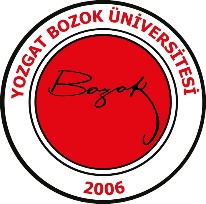 TEMİZLİK PERSONELİDoküman No:TEMİZLİK PERSONELİİlk Yayın Tarihi:TEMİZLİK PERSONELİRevizyon Tarihi:TEMİZLİK PERSONELİRevizyon No:TEMİZLİK PERSONELİSayfa:TEMİZLİK PERSONELİDoküman No:TEMİZLİK PERSONELİİlk Yayın Tarihi:TEMİZLİK PERSONELİRevizyon Tarihi:TEMİZLİK PERSONELİRevizyon No:TEMİZLİK PERSONELİSayfa: